Stundennachweis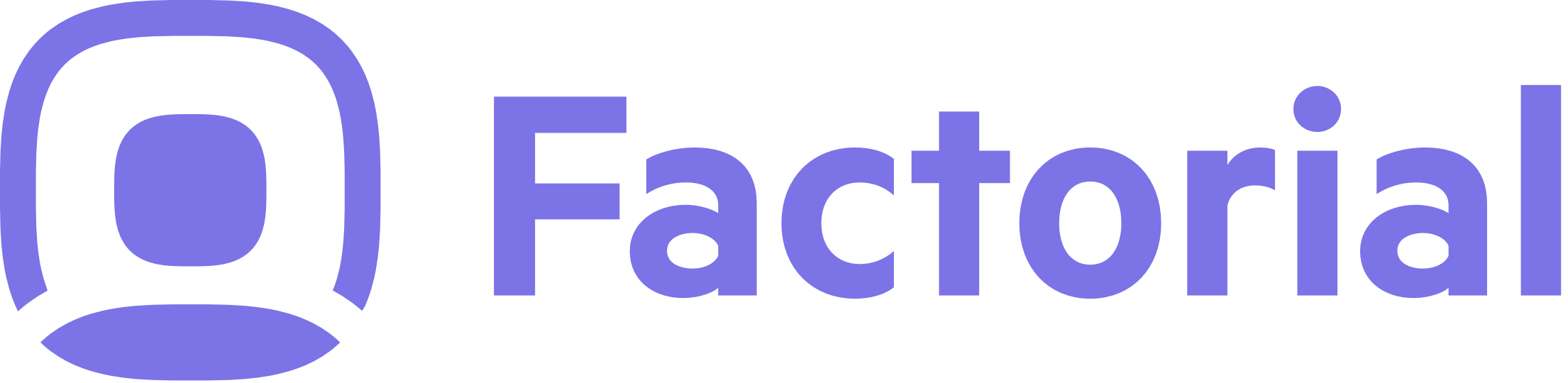 Name des Mitarbeiters:  ____________________________Personalnummer.:	    ____________________________
	Monatliche Stunden:	    ____________________________DatumKommenGehenPauseArbeitszeitBemerkungen